Name: _________________________	Date: _________	PeriodSculpture Time Period Influenced PieceBeginning and Advanced SculptureDay 1: (Begin Journal Dream Writing tonight!)   Name of your period in Art History.  _________________________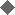    Your name and your partner's name. _________________________   List at least 5 characteristics of your time period.__________________________________________________________________________________________________________________________________________________________________________________________________________________________________________________________Start finding pictures and saving them to your folder on the server. (Do not print them yet!)Identify major art movements within the time period and describe the theories within it.  Begin thinking about how you can incorporate their style into your own artwork. What key words are developed in this period such as: Dada, “Pop”-art, and the ever popular “Ruben” women.   2-3 Terms or sayings coming from this period are: For each example, list the artist's name, title, web page found on, date created._______________________________________________________________________________________________________________________________________________________________________________________________________________________________________________________________________________________________________________________________________________________________________________________________________________________________________________________________________________________________________________________________Day 2:Find 5-6 examples by 3 different artists of the period.For each example, list the artist's name, title, web page found on, date created.CREATE A PRINTABLE IMAGE FOR EACH WITH THE DATE, ARTIST, TITLE, AND ANY BACKGROUND INFORMATION YOU FOUND.Artist/Artwork of interest: _______________________________________________________________________________________________________________________________________________________________________________________________________________________________________________________________________________________________________________________________________________________________________________________________________________________________________Artist/Artwork of interest: _____________________________________________________________________________________________________________________________________________________________________________________________________________________________________________________________________________________________________________________________________________________________________________________Artist/Artwork of interest: _________________________________________________________________________________________________________________________________________________________________________________________________________________________________________________________________________________Day 3: Write a short paragraph of explanation about 5 of your chosen art works by explaining how each example fits the style of the time period and the characteristics (5 minimum) of the time periods that are evident in each example.Day 4: Start putting together your research (MLA Rules) See Purdue Owl for reference on citationsI will provide a sample handout.Beginning Sculpture choose from the following research projects: Power Point on your given time period with a 1 page poster maximum size 8.5x113 paragraph essay paper with cover and bibliography page.  (MLA rules)Prezi incorporating relevant images and videosCreate a mock interview with 2 artists from the time period on video with a mini poster. Advanced Sculpture choose from the following research projects:  5 paragraph essay with cover and bibliography page.  (MLA rules)Prezi or Power Point incorporating relevant images and videos and vital informationCreate a virtual experience using technology taking us through your ideal museum of this time period.  Mock with 2 artists from your time period via video with mini poster summarizing the time period.Journal Writing: For the next week write down your dreams.  If personal you will not have to share the details that you will keep written down.  Use your dream journaling to come up with a creative design for your sculpture (to be discussed in class)